TES 2018/19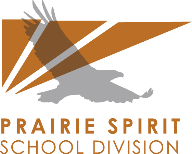 School Year A Days B DaysKINDERGARTENTES 2018/19School Year A Days B DaysKINDERGARTENAugust 6Civic HolidaySeptember 3Labour DaySeptember 4School year begins for studentsSeptember 13Kindergarten BeginsOctober 5No classesOctober 8Thanksgiving- No ClassesNovember 8Day in Lieu – No ClassesNovember 9No classesNovember 12Remembrance DayNovember 22Conferences – no classsDecember 21Last day of classes (Christmas break)December 25Christmas DayDecember 26Boxing DayJanuary 1New Year’s DayJanuary 7Classes resumeJanuary 29No classesFebruary 15Last day of classes (Winter break)February 18Family DayFebruary 25Classes resumeMarch 11No classesMarch 22Day in Lieu – no classesApril 19Good FridayApril 22Easter MondayApril 29Classes resumeMay 9Confernece – no classMay 17No classesMay 20Victoria DayMay 31No Classes – Kind  OrientationJune 26Last day of school for studentsJuly 1Canada DayLegendLegendSchool year begins/ends for studentsStatutory HolidaysSchool HolidaysPreparation TimePSTA General AssemblyProfessional Development School Operational Days